О создании комиссии по обследованиюи категорированию объектов (территорий) в сфере культуры на территории Норваш-Шигалинского сельского поселенияЧувашской РеспубликиВ соответствии постановления Правительства Российской Федерации от 11 февраля 2017 года № 176, администрация Норваш-Шигалинского сельского поселения  Батыревского района Чувашской РеспубликиП О С Т А Н О В Л Я Е Т:1. Утвердить Положение о межведомственной комиссии по обследованию объектов в сфере культуры на территории Норваш-Шигалинского сельского поселения, согласно приложению № 1.2. Утвердить состав межведомственной комиссии по обследованию и категорированию объектов (территорий) в сфере культуры на территории Норваш-Шигалинского сельского поселения Чувашской Республики (далее –Комиссия), согласно приложению № 2. Комиссии:в срок до 31августа 2022 г. провести обследование объектов культуры  на территории Норваш-Шигалинского сельского поселения Чувашской Республики на предмет состояния его антитеррористической защищенности, изучить конструктивные и технические характеристики объектов (территории), организацию его функционирования, действующие меры по обеспечению безопасного функционирования объектов (территории), выявить потенциально опасные участки объектов (территории), их критические элементы, определить степень угрозы совершения террористического акта на объектах (территориях) и возможные последствия его совершения, определяет категорию объектов (территорий) или подтверждает (изменяет) ранее присвоенную категорию, определить необходимые мероприятия по обеспечению антитеррористической защищенности объектов (территории) в зависимости от присваиваемой объектам (территориям) категории, а также сроки осуществления указанных мероприятий с учетом объема планируемых работ и источников финансирования.Результаты работы комиссии оформить актом обследования и категорированию объектов (территории), который является неотъемлемой частью паспорта безопасности объектов (территории).3. Постановление администрации Норваш-Шигалинского сельского поселения   № 75 от 21.09.2017 года признать утратившим силу.4. Контроль за исполнением настоящего постановления оставляю за собой.Глава Норваш-Шигалинского сельского поселения                                                                       Н.Н. РаськинПриложение № 1к постановлению администрацииНорваш-Шигалинского сельского поселенияБатыревского района Чувашской Республики от «09»  августа 2022 г. № 63 ПОЛОЖЕНИЕо межведомственной комиссии по обследованию объектов (территории) культуры на территории Норваш-Шигалинского сельского поселения Чувашской Республики I. ОБЩИЕ ПОЛОЖЕНИЯ1. Межведомственная комиссия по обследованию объектов (территории) культуры (далее - Комиссия) является постоянно действующим координационным органом, деятельность которой направлена на проведение обследования и категорирования объектов культуры.2. Комиссия создается и упраздняется на основании постановления администрации Норваш-Шигалинского сельского поселения Чувашской Республики.3. Проведение проверок осуществляется в соответствии с пунктами 34-40 требований к антитеррористической защищенности объектов культуры, утвержденных постановлением Правительства РФ от 11.02.2017г. № 176 «Об утверждении требований к антитеррористической защищенности объектов (территорий) в сфере культуры и формы паспорта безопасности этих объектов (территорий)».4. Состав Комиссии утверждается постановлением администрации Норваш-Шигалинского сельского поселения Чувашской Республики.5. Настоящее Положение о межведомственной комиссии по обследованию объектов культуры на территории Норваш-Шигалинского  сельского поселения Чувашской Республики (далее - Положение) определяет задачи, права и порядок работы Комиссии.6. Комиссия в своей деятельности руководствуется «Требованиями к антитеррористической защищенности объектов культуры», утвержденными постановлением Правительства Российской Федерации от 11.02.2017 № 176 «Об утверждении требований к антитеррористической защищенности объектов (территорий) культуры, и формы паспорта безопасности этих объектов (территорий)» и настоящим Положением.II. ЦЕЛЬ СОЗДАНИЯ КОМИССИИЦель создания Комиссии - организация проведения категорирования объектов спорта для установления дифференцированных требований к обеспечению их безопасности с учетом степени потенциальной опасности и угрозы совершения на объектах культуры террористических актов и их возможных последствий.III. ПОЛНОМОЧИЯ КОМИССИИКомиссия имеет право:1. Проводить обследования и категорирование объектов культуры.2. Составлять акты обследования и категорирования объектов культуры, принимать решение о присвоении объекту культуры категории выше или ниже, чем это предусмотрено пунктом 14 Категорирования объектов спорта утвержденными постановлением Правительства Российской Федерации от 11.02.2017 № 176 «Об утверждении требований к антитеррористической защищенности объектов (территорий) в сфере культуры, и формы паспорта безопасности этих объектов (территорий)».3. Проводить актуализацию паспортов безопасности объектов культуры.4. Определять мероприятия по обеспечению антитеррористической защищенности объектов культуры. 5. Осуществлять плановые и внеплановые проверки выполнения требований к антитеррористической защищенности объектов культуры.IV. ПОРЯДОК РАБОТЫ КОМИССИИКомиссия состоит из председателя, заместителя председателя и членов Комиссии. Комиссию возглавляет председатель Комиссии. В отсутствие председателя Комиссии полномочия председателя осуществляет заместитель председателя Комиссии.1. Председатель Комиссии:1.1. осуществляет руководство деятельностью Комиссии, определяет повестку дня, сроки и порядок рассмотрения вопросов на ее заседаниях;1.2. инициирует проведение заседаний Комиссии;1.3. ведет заседания Комиссии;1.4. подписывает акты обследования и категорирования объектов культуры и другие документы, касающиеся исполнения полномочий Комиссии.2. Секретарь комиссии является членом комиссии и осуществляет следующие функции:2.1. прием и регистрацию поступивших на рассмотрение комиссии заявлений с приложенными к ним документами;2.2. ведение протокола заседания комиссии;2.3. информирование членов комиссии о времени, месте, дате и повестке дня очередного заседания; подготовку и выдачу заинтересованным лицам выписок из протоколов очередного заседания;2.4. подготовку и выдачу заинтересованным лицам выписок из протоколов заседаний комиссии, решений комиссии;2.5. иные организационные функции, необходимые для обеспечения деятельности комиссии.3. В случае отсутствия секретаря комиссии председательствующий определяет одного из членов комиссии для ведения протокола.В состав Комиссии включаются:1. собственник объекта культуры или лицо, использующее объект культуры на ином законном основании;2. представители территориального органа безопасности;3. представители территориального органа Министерства внутренних дел Российской Федерации;4. представители территориального органа Министерства Российской Федерации по делам гражданской обороны, чрезвычайным ситуациям и ликвидации последствий стихийных бедствий.5. представители территориального органа Федеральной службы войск национальной гвардии Российской Федерации.6. При необходимости к работе комиссии привлекаются представители собственников объектов, которые располагаются в границах объекта культуры либо в непосредственной близости к нему.Результаты работы комиссии оформляются актом обследования и категорирования объекта культуры, который составляется в 2 экземплярах, подписывается всеми членами Комиссии и является неотъемлемой частью паспорта безопасности места массового пребывания людей (далее – паспорт безопасности).В случае наличия разногласий между членами комиссии, возникших в ходе обследования объекта (территории) и составления акта обследования и категорирования объекта (территории), решение принимается большинством голосов членов комиссии. При равенстве голосов решение принимается председателем комиссии.Члены комиссии, не согласные с принятым решением, подписывают акт обследования и категорирования объекта (территории) с изложением своего особого мнения, которое приобщается к акту обследования и категорирования объекта (территории).На каждый объект культуры, после проведения его обследования и категорирования, Комиссией составляется паспорт безопасности, который составляется в 2 экземплярах, подписывается членами комиссии, утверждается руководителем организации в сфере культуры, являющейся правообладателем объекта (территории), и согласовывается (в том числе при его актуализации) с территориальным органом безопасности, территориальным органом Федеральной службы войск национальной гвардии Российской Федерации и территориальным органом Министерства внутренних дел Российской Федерации по месту нахождения объекта (территории) в 30-дневный срок со дня его составленияПриложение № 2к постановлению администрацииНорваш-Шигалинского сельского поселенияБатыревского района Чувашской Республики от « 09 » августа 2022 г. № 63 СОСТАВмежведомственной комиссии по обследованию и категорированию объектов культуры  (территорий) на территории Норваш-Шигалинского сельского поселения Чувашской РеспубликиЧǎваш Республики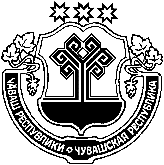 Патǎрьел районěНǎрваш-Шǎхаль ялпоселенийěнадминистрацийěЙышǎну № 632022 çулхи ҫурла уйǎхěн9-мěшěНǎрваш-Шǎхаль ялěЧувашская РеспубликаБатыревский районАдминистрацияНорваш-Шигалинского сельского поселенияПостановление № 6309 августа 2022 годасело Норваш-ШигалиРаськин Н.Н.-Глава Норваш-Шигалинского сельского поселения Батыревского района Чувашской Республики (председатель комиссии)Исакова В.В.-главный специалист-эксперт администрации Норваш-Шигалинского сельского поселения Батыревского района Чувашской Республики (секретарь комиссии)- представитель УФСБ России по Чувашской Республике (по согласованию)Бурчаклы Н.Д.- начальник ПЦО (дислокация в с.Батырево) ОВО по г. Канаш - филиала ФГКУ «УВО ВНГ России по Чувашской Республике» (по согласованию)Каллин Г.Н.- начальник отдела  специальных программ администрации Батыревского района Ядуркина Л.В.- заведующий Норваш - Шигалинского сельского дома культуры (по согласованию)Григорьева С.В.- заведующий Подлесно Шигалинского  сельского клуба (по согласованию)Фролова А.Н.- заведующая Норваш-Шигалинской сельской библиотеки